Rapportar som blir klassifiserte som luftfartsulykker og alvorlege luftfartshendingar blir automatisk sendt til både Statens Havarikommisjon for Transport SHT) og Luftfartstilsynet. For at SHT raskt skal kunne skape seg eit grunnlag for si vurdering og eventuell gransking, er det viktig med utfyllande skildring av det som skjedde, skadebilete og kontaktinformasjon. Da same skjema blir brukt til ulike saker, med ulik karakter og alvorsgrad, er det ikkje til å unngå at ein del spørsmål kan synast overflødige. SHT ber om at relevante felt blir fylt ut så nøye som mogleg. Gje ei detaljert, utfyllande skildring av korleis hendinga utvikla seg i seksjon 9. Bruk eigne ord. Legg ved meir informasjon, til dømes følgjande:  - Bilete, skisser og kart  - Masse/balanse og drivstoffoverslag  - Diagram av nærpassering  - Reiseplan og operativ flygeplan  - Selskapsinterne rapporteringsskjema  - Annan informasjon som kan vere relevant for havarikommisjonen si gransking.Ta gjerne kontakt med SHT for nærmare avklaringar på telefon 63 89 63 20 (24H)PersonopplysningarI samband med at me skal behandla rapporten treng me nokre opplysningar om deg.Formålet med personopplysningane er å kunna ta kontakt med deg ved behov for meir informasjon om innhaldet i rapporten.Personopplysningane vil bli behandla i tråd med GDPR (EU si personvernforordning (2016/679)). Behandlingsgrunnlaget er artikkel 6 nr. 1 bokstav e, jf. EU forordning 376/2014 – rapporteringsforordninga.Opplysningane vert lagra på rapporten så lenge rapporten ligg i databasen, og dei vil bli nytta dersom det på eit seinare tidspunkt skulle bli behov for å kontakta deg. Ein kan såleis ikkje krevja at registrerte personopplysningar blir sletta. Rapportar om luftfartshendingar er unntatt frå offentleg innsyn og vil ikkje bli levert ut ved eventuelle krav om innsyn. Dersom du meiner at opplysningane vert behandla i strid med reglane, kan du klaga til Datatilsynet.Luftfartstilsynet er den ansvarlege for behandlinga av opplysningane. Du kan kontakta vårt personvernombod på personvernombud@caa.no.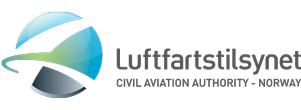 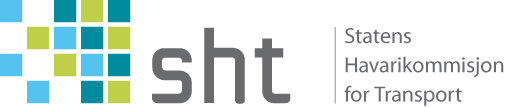 NF-2007 Rapportering av ulykker og hendingar i sivil luftfartDette skjemaet skal brukast for rapportering av ulykker og hendingar i høve til Luftfartslovens § 12-10 som gjennomfører EU-forordning nr. 376/2014 om rapportering, analysering og oppfølging av tilfelle innan sivil luftfart. Forskrift BSL A 1-3 gjennomfører EU-forordning 2015/1018 som er en uttømmande liste over rapporteringspliktige tilfelle.
Elektronisk utgåve av skjemaet NF-2007 med hjelpetekster og rettleiing er tilgjengeleg på www.altinn.no. Luftfartstilsynet og Statens havarikommisjon for transport (SHT) tilrår bruk av elektronisk utgåve for alle som har tilgang til internett da dette er sikrare og gjer saksbehandlinga mykje enklare. Norsk personnummer og/eller pinkodar er ikkje nødvendige for å rapportere ulykker og hendingar i sivil luftfart via Altinn.Rapportar om ulykker og alvorlege hendingar skal sendast både til Luftfartstilsynet og til SHT. Rapportar om andre hendingar - det vil seie hendingar som ikkje er alvorlege - skal berre sendast til Luftfartstilsynet.
Formålet med denne rapporteringa er å hindre ulykker og betre flytryggleiken, ikkje å gi straffeansvar og skuld.Seksjonane 0 (Inngangssida), 1.0 (Generell informasjon) og 9 (Skildring) er obligatoriske for alle typar rapportar. Elles er følgjande seksjonar aktuelle for dei respektive rapporteringsgruppene: - Flygemannskapsmedlemer: 1.1 (berre ved alvorlege hendingar og ulykker) 2, 3, 4, 7, 8 - Tilsette i flysikringstenesta: 3, 4, 5, 7 - Lufthavnpersonell/Bakketeneste: 2.0, 3, 4, 7, 8 - Konstruktørar/Produsentar/Modifisenter: 2.0, 2.4 - Vedlikehaldspersonell: 2.0, 2.4Gje all informasjon som kan ha hatt relevans for ulykka/hendinga. La felt som ikkje er relevante, stå blanke.NF-2007 Rapportering av ulykker og hendingar i sivil luftfartDette skjemaet skal brukast for rapportering av ulykker og hendingar i høve til Luftfartslovens § 12-10 som gjennomfører EU-forordning nr. 376/2014 om rapportering, analysering og oppfølging av tilfelle innan sivil luftfart. Forskrift BSL A 1-3 gjennomfører EU-forordning 2015/1018 som er en uttømmande liste over rapporteringspliktige tilfelle.
Elektronisk utgåve av skjemaet NF-2007 med hjelpetekster og rettleiing er tilgjengeleg på www.altinn.no. Luftfartstilsynet og Statens havarikommisjon for transport (SHT) tilrår bruk av elektronisk utgåve for alle som har tilgang til internett da dette er sikrare og gjer saksbehandlinga mykje enklare. Norsk personnummer og/eller pinkodar er ikkje nødvendige for å rapportere ulykker og hendingar i sivil luftfart via Altinn.Rapportar om ulykker og alvorlege hendingar skal sendast både til Luftfartstilsynet og til SHT. Rapportar om andre hendingar - det vil seie hendingar som ikkje er alvorlege - skal berre sendast til Luftfartstilsynet.
Formålet med denne rapporteringa er å hindre ulykker og betre flytryggleiken, ikkje å gi straffeansvar og skuld.Seksjonane 0 (Inngangssida), 1.0 (Generell informasjon) og 9 (Skildring) er obligatoriske for alle typar rapportar. Elles er følgjande seksjonar aktuelle for dei respektive rapporteringsgruppene: - Flygemannskapsmedlemer: 1.1 (berre ved alvorlege hendingar og ulykker) 2, 3, 4, 7, 8 - Tilsette i flysikringstenesta: 3, 4, 5, 7 - Lufthavnpersonell/Bakketeneste: 2.0, 3, 4, 7, 8 - Konstruktørar/Produsentar/Modifisenter: 2.0, 2.4 - Vedlikehaldspersonell: 2.0, 2.4Gje all informasjon som kan ha hatt relevans for ulykka/hendinga. La felt som ikkje er relevante, stå blanke.NF-2007 Rapportering av ulykker og hendingar i sivil luftfartDette skjemaet skal brukast for rapportering av ulykker og hendingar i høve til Luftfartslovens § 12-10 som gjennomfører EU-forordning nr. 376/2014 om rapportering, analysering og oppfølging av tilfelle innan sivil luftfart. Forskrift BSL A 1-3 gjennomfører EU-forordning 2015/1018 som er en uttømmande liste over rapporteringspliktige tilfelle.
Elektronisk utgåve av skjemaet NF-2007 med hjelpetekster og rettleiing er tilgjengeleg på www.altinn.no. Luftfartstilsynet og Statens havarikommisjon for transport (SHT) tilrår bruk av elektronisk utgåve for alle som har tilgang til internett da dette er sikrare og gjer saksbehandlinga mykje enklare. Norsk personnummer og/eller pinkodar er ikkje nødvendige for å rapportere ulykker og hendingar i sivil luftfart via Altinn.Rapportar om ulykker og alvorlege hendingar skal sendast både til Luftfartstilsynet og til SHT. Rapportar om andre hendingar - det vil seie hendingar som ikkje er alvorlege - skal berre sendast til Luftfartstilsynet.
Formålet med denne rapporteringa er å hindre ulykker og betre flytryggleiken, ikkje å gi straffeansvar og skuld.Seksjonane 0 (Inngangssida), 1.0 (Generell informasjon) og 9 (Skildring) er obligatoriske for alle typar rapportar. Elles er følgjande seksjonar aktuelle for dei respektive rapporteringsgruppene: - Flygemannskapsmedlemer: 1.1 (berre ved alvorlege hendingar og ulykker) 2, 3, 4, 7, 8 - Tilsette i flysikringstenesta: 3, 4, 5, 7 - Lufthavnpersonell/Bakketeneste: 2.0, 3, 4, 7, 8 - Konstruktørar/Produsentar/Modifisenter: 2.0, 2.4 - Vedlikehaldspersonell: 2.0, 2.4Gje all informasjon som kan ha hatt relevans for ulykka/hendinga. La felt som ikkje er relevante, stå blanke.NF-2007 Rapportering av ulykker og hendingar i sivil luftfartDette skjemaet skal brukast for rapportering av ulykker og hendingar i høve til Luftfartslovens § 12-10 som gjennomfører EU-forordning nr. 376/2014 om rapportering, analysering og oppfølging av tilfelle innan sivil luftfart. Forskrift BSL A 1-3 gjennomfører EU-forordning 2015/1018 som er en uttømmande liste over rapporteringspliktige tilfelle.
Elektronisk utgåve av skjemaet NF-2007 med hjelpetekster og rettleiing er tilgjengeleg på www.altinn.no. Luftfartstilsynet og Statens havarikommisjon for transport (SHT) tilrår bruk av elektronisk utgåve for alle som har tilgang til internett da dette er sikrare og gjer saksbehandlinga mykje enklare. Norsk personnummer og/eller pinkodar er ikkje nødvendige for å rapportere ulykker og hendingar i sivil luftfart via Altinn.Rapportar om ulykker og alvorlege hendingar skal sendast både til Luftfartstilsynet og til SHT. Rapportar om andre hendingar - det vil seie hendingar som ikkje er alvorlege - skal berre sendast til Luftfartstilsynet.
Formålet med denne rapporteringa er å hindre ulykker og betre flytryggleiken, ikkje å gi straffeansvar og skuld.Seksjonane 0 (Inngangssida), 1.0 (Generell informasjon) og 9 (Skildring) er obligatoriske for alle typar rapportar. Elles er følgjande seksjonar aktuelle for dei respektive rapporteringsgruppene: - Flygemannskapsmedlemer: 1.1 (berre ved alvorlege hendingar og ulykker) 2, 3, 4, 7, 8 - Tilsette i flysikringstenesta: 3, 4, 5, 7 - Lufthavnpersonell/Bakketeneste: 2.0, 3, 4, 7, 8 - Konstruktørar/Produsentar/Modifisenter: 2.0, 2.4 - Vedlikehaldspersonell: 2.0, 2.4Gje all informasjon som kan ha hatt relevans for ulykka/hendinga. La felt som ikkje er relevante, stå blanke.Send utfylt skjema som e-post til NF-2007@caa.no. Dersom du ikkje kan sende e-post, send det til:Luftfartstilsynet 
Postboks 2438001 BODØFaks: +47 75 58 50 05Send utfylt skjema som e-post til NF-2007@caa.no. Dersom du ikkje kan sende e-post, send det til:Luftfartstilsynet 
Postboks 2438001 BODØFaks: +47 75 58 50 05Send utfylt skjema som e-post til NF-2007@caa.no. Dersom du ikkje kan sende e-post, send det til:Luftfartstilsynet 
Postboks 2438001 BODØFaks: +47 75 58 50 05Ved ulykker og alvorlege hendingar skal skjemaet også sendast til post@aibn.no eller:Statens havarikommisjon for transportPostboks 213 2001 LILLESTRØMFaks: +47 63 89 63 010 Inngangssida (obligatorisk)0 Inngangssida (obligatorisk)0 Inngangssida (obligatorisk)0 Inngangssida (obligatorisk)Rapporteringsgruppe (flygemannskapsmedlem, tilsett i flysikringstenesta, lufthamnpersonell. mm)Rapporteringsgruppe (flygemannskapsmedlem, tilsett i flysikringstenesta, lufthamnpersonell. mm)Type rapport (luftfartshending/-ulykke, lufttrafikk-hending, teknisk hending, farlig gods mm)Type rapport (luftfartshending/-ulykke, lufttrafikk-hending, teknisk hending, farlig gods mm)KlassifiseringKlassifiseringKlassifiseringKlassifiseringKlasse (ulykke / alvorleg hending / hending)Klasse (ulykke / alvorleg hending / hending)Kategori (kollisjon/utforkjøring/nærpassering mm)Kategori (kollisjon/utforkjøring/nærpassering mm)AlvorsgradAlvorsgradAlvorsgradAlvorsgradSkade på tredjeparts eigedom? (ja/nei/ukjent)Skade på tredjeparts eigedom? (ja/nei/ukjent)Personskade (ingen/mindre/alvorleg/fatal/ukjent)Personskade (ingen/mindre/alvorleg/fatal/ukjent)Skade på luftfartøy? (ingen/mindre/vesentleg/øydelagt/ukjent)Skade på luftfartøy? (ingen/mindre/vesentleg/øydelagt/ukjent)Skade på lufthamn? (ingen/mindre/vesentleg/ukjent)Skade på lufthamn? (ingen/mindre/vesentleg/ukjent)1.0 Generell informasjon (obligatorisk)1.0 Generell informasjon (obligatorisk)Opplysningar om person som har hatt med ulykka/hendinga å gjere – For ulykker og alvorlege hendingar vil dette alltid være fartøysjefenOpplysningar om person som har hatt med ulykka/hendinga å gjere – For ulykker og alvorlege hendingar vil dette alltid være fartøysjefenFødselsnummer (11 siffer)EtternamnFornamnAdressePostnummerPoststadLandMobiltelefonnummerTelefonnummerOrganisasjon - KontaktpersonOrganisasjon - KontaktpersonNamn på organisasjonNamn på kontaktpersonTelefonnummerE-postadresseStilling/funksjonTid og stad for ulykke/hending (spesifiser lokal eller UTC dato/tid)Tid og stad for ulykke/hending (spesifiser lokal eller UTC dato/tid)Dato (dd.mm.åååå)Tid (tt:mm)LandSted (ICAO kode for flyplassar)1.1 SHT – administrativ info for ulykker og alvorlege hendingarAnna flygemannskapsmedlem om relevantAnna flygemannskapsmedlem om relevantFødselsnummer (11 siffer)EtternamnFornamnAdressePostnummerPoststadLandMobiltelefonnummerTelefonnummerTimar sidan siste kvileperiodeLengde på siste søvnperiodeStart på arbeidsdagen (tt:mm)Kjende du deg utkvilt og i god form på det aktuelle tidspunktet?Tal på måltider siste døgnAndre tilhøve som har noko å seie for yteevnaEigar av luftfartøyetEigar av luftfartøyetNamnAdressePostnummerPoststadLandMobiltelefonnummerTelefonnummerTelefaksnummerE-postadresseForsikringsselskapet til luftfartøyetForsikringsselskapet til luftfartøyetNamnAdressePostnummerPoststadLandMobiltelefonnummerTelefonnummerTelefaksnummerE-postadresseAnnan informasjonAnnan informasjonTekniske registreringssystem om bord?Data lagra og sikra? (ja/nei/ukjent)KommentarVitne til stades? (ja/nei/ukjent)Politi involvert? (ja/nei/ukjent)Blodprøve/utandingsprøve tatt? (ja/nei/ukjent)Andre opplysningarAndre opplysningar2.0 Luftfartøy2.0 LuftfartøyRegistreringsmerkeProdusentType/modellByggjeårSerienummerRegistreringslandKallesignalOperasjon av luftfartøyetOperasjon av luftfartøyetOperatør/selskapArt/formål med flygingaKarakteristikk av luftfartøyetKarakteristikk av luftfartøyetKategori (fly/helikopter/seglfly/anna)MotortypeTal på motorarType landingsunderstellMasse da hendinga/ulykka skjedde (kg)Maksimum lovleg startmasse (kg)LuftfartøystatusLuftfartøystatusTotalt tal på avgangar/landingarTotal gangtid (timar)DrivstoffDrivstoffType drivstoff og drivstoffmengde ved avgangDrivstoffmengde da ulykka/hendinga skjedde2.1 Flyginga2.1 FlygingaNøkkelinformasjon om flygingaNøkkelinformasjon om flygingaSiste avgangsstad (om flyplass, gje ICAO-kode)Avgangstid (lokal tid)Planlagt landingsstad (om flyplass, gje ICAO-kode)FlygefaseUlykke/hending på bakken? (ja/nei/ukjent)FlygereglarPerson som førte fartøyet (fartøysjef/styrmann/begge/elev/ingen/ukjent)Flygereglar i levert reiseplanKontrollerande einingTenesteuførTenesteuførPerson(ar) som ble tenesteuføreGrunn til tenestedugløyseFart og høgdeFart og høgdeFart og høgdeFartType fart (IFF/KFF/SFF)KursInnstilling av høgdemålar (hPa)Sann flyfartTransponder modeTransponderkodeFaktiskKlarertFlygenivå Trykkhøgde (ft)Høgde over bakken (m/ft)InnflygingInnflygingInnflyging stabilisert? (ja/nei/ukjent)Innflygingsfeil (hastighet/nedstigningsrate)Instrument landingsprosedyre (Direkte/sirkling/ side-step/ukjent)Type instrumentinnflygingType visuell innflyging(trafikkmønster/visuell-IFR/visuell-direkte/anna)Type VASI/PAPIKategori presisjonsinnflyging (CAT I/CAT II/CAT III – A/B/C)Luftfartøy godkjent for presisjonsinnflyging?LandingLandingType landing (nød-/føre-var-/normal landing)Landingsstad (om ikkje på planlagt sted)Type elektroniske landingshjelpemiddelAutomatisk landing? (ja/nei/ukjent)LuftromLuftromType luftromNamn på luftromLuftromklasseSpesielle aktivitetarATS ruteATS ruteATS rutenamnSID ruteSTARGPWS/EGPWS utstyrGPWS/EGPWS utstyrGPWS installert? (ja/nei/ukjent)GPWS varsel gitt? (ja/nei/ukjent)Type GPWS varsel gitt2.2 Trafikkrelatert2.2 TrafikkrelatertAvstand og rørslerAvstand og rørslerMinste horisontale avstand – estimert (NM)Minste vertikale avstand – estimert (ft)KrengingsvinkelKrengingsretning (venstre/høgre)Vertikal profil (horisontal/stigning/nedstigning/)TrafikkinformasjonTrafikkinformasjonType trafikkinformasjon Kvalitet på trafikkinformasjonAnna luftfartøy observert?Gje eventuelle siktavgrensingarLysføring på eige luftfartøyVisuell innflyging?VMC utklatring/nedstiging? (ja/nei/ukjent)Manøver for å vike unnaManøver for å vike unnaBlei manøver for å vike unna gjennomført?Kven initierte eventuell manøver for å vike unna?Oppnådd risikoreduksjon? (ja/nei/ukjent)Sikker landing? (ja/nei/ukjent)ACAS/TCASACAS/TCASACAS/TCAS installert? (ja/nei/ukjent)RA geometriRA typePilotrespons til RADetaljert pilotresponsRA klassifisering (nyttig/falsk/ingen trussel/ unødvendig/ikkje klassifiserbar)Anna luftfartøy/kjøretøy involvertAnna luftfartøy/kjøretøy involvertRegistreringsmerkeKallesignalKjenneteikn (type, ant. motorar, lyssetjing, anna)2.3 Flygemannskap2.3 Flygemannskap2.3 FlygemannskapFlygemannskapsmedlemFartøysjefAnnaflygemannskapsmedlemKategori (fartøysjef/styrmann/instruktør/elev)Fødselsnummer (11 siffer)KjønnAlderKvile/teneste (i timar)Kvile/teneste (i timar)Kvile/teneste (i timar)Kviletid før tenesteTeneste siste 24 timarRøynsle (i hele timar)Røynsle (i hele timar)Røynsle (i hele timar)Denne flytypen siste 24 timarDenne flytypen siste 90 dagarDenne flytypen totaltAlle flytypar siste 24 timarAlle flytypar siste 90 dagarAlle flytypar totaltSertifikatSertifikatSertifikatSertifikattypeRettarGildskapInstruktørrettar? (ja/nei/ukjent)Instrumentrettar? (ja/nei/ukjent)KommentarKommentarKommentar2.4 Komponent/del som feila2.4 Komponent/del som feilaATA-kodeDel – nummerDel – namnDel – tid sidan førre overhaling (timar)Del – tid sidan ny (timar)Motorinformasjoner – berre ved feil/problemaMotorinformasjoner – berre ved feil/problemaMotor – modellMotor – tid sidan siste ettersyn (timar)Motor – tal på oppstartarMotor – tid sidan siste overhaling (timar)Propell-informasjon – berre ved feil/problemaPropell-informasjon – berre ved feil/problemaType - propell som feilaModell - propell som feilaProdusent informert? (ja/nei/ukjent)Operatør informert? (ja/nei/ukjent)2.5 SkadematriseOmkomneAlvorleg skaddeMindre skaddeUskaddeUkjentFartøysjefStyrmannKabinpersonellAnna mannskap om bordPassasjerarAndre personar om bordUkjenteTotal3. Ver3. VerVeret relevant for ulykka/hendinga? (ja/nei/ukjent)Generelle vêrtilhøveGenerelle vêrtilhøveFlygetilhøve (VMC/IMC/ukjent)LystilhøveLufttemperatur (Cº)Doggpunkt (Cº)Sikt (m)QNH (hPa)SiktavgrensingarVindVindVindstyrkeVind målt ved? (flygehøgde/bakke/ukjent)VindretningVindkast (ja/nei/ukjent)Maksimalt vindkastVindtilhøve ved avgang og landingVindtilhøve ved avgang og landingRelativ vindretningSidevindkomponentTap av motvindskomponentVindskjærVindskjær varslingssystem installert?Skyer, nedbør og andre verfenomenSkyer, nedbør og andre verfenomenSkymengdeHøgde på skybase (fot)Verfenomen - typeVerfenomen - intensitetAndre verkarakteristikkarIsing - intensitetLuftfartøy godkjent for isingstilhøve?TurbulensTurbulensTurbulens typeTurbulens intensitetFjellbølgjer - intensitetVerbriefing/-varsel/-rapportarVerbriefing/-varsel/-rapportarType verrapportVervarsel korrektVerbriefing mottattPilot informert om spesielle vêrtilhøveInnhald i verrapport og/eller omtale av verInnhald i verrapport og/eller omtale av ver4 Flyplass/landingsplass4 Flyplass/landingsplassFlyplassLufthamn type (land/heliport/vann/anna/mm)Lufthamn status (offentlig/privat/militær/mm)Rullebane – karakteristikkRullebane – karakteristikkId (til dømes 01L)LengdeBreiddeHøgde over havet (m)Rullebane oppsett (enkel/parallell/kryssande)PresisjonsinnflygingstypeHelling/skråningType overflateType overflateBremseeffekt målt vedPreparert (ja/nei/ukjent)Bremseeffekt (ingen/dårleg/medium/god)Overflatebehandling (skrapa/spora/rifla)Type overflateForureining (inkludert snø og is)Brann og redningsteneste (Rescue Fire Services)Brann og redningsteneste (Rescue Fire Services)RFS kategori publisertRFS kategori tilgjengelegFramand gjenstandFramand gjenstandFramand gjenstand involvert? (ja/nei/ukjent)KjeldeInnsamlingsfaseStad på lufthamnKjøretøyKjøretøyKjøretøy involvert? (ja/nei/ukjent)Type kjøretøyKallesignalRadio installertKjøretøy under kontroll av flysikringstenesta?   Helikopterlandingsplass - karakteristikkHelikopterlandingsplass - karakteristikkType landingsplass (offshore/skip/helidekk/natur)Konfigurasjon (avgrensa område/tårn/skrånande)Type overflateAvgang og landing på vatnAvgang og landing på vatnHinder på vatnBølgjehøgdeVasstilhøveRelativ retning mellom fartøy og bølgjer5.0 Lufttrafikktenesteeining5.0 LufttrafikktenesteeiningNamn (ICAO kode)Sektor namnTenester som blir gjeve av sektorATM relasjonI kva grad førte ATM til hendinga/ulykka?Kva effekt hadde ulykka/hendinga ATS-tenestene?ATM bakkebasert sikringsnettInstallert(ja/nei/ukjent)Varsla(ja/nei/ukjent)Reaksjon på alarmSTCA MSAW APW A-SMGCSAnnaTrafikk og arbeidsbelastningTrafikk og arbeidsbelastningTrafikk og arbeidsbelastningTrafikk og arbeidsbelastningTrafikktettleik da ulykka/hendinga skjeddeTrafikkompleksitet da ulykka/hendinga skjeddeOJTI (trening) forgjekkOpplevd arbeidsbelastning under ulykka/hendingaTenesteuførTenesteuførTenesteuførTenesteuførPerson(ar) som blei tenesteuføreGrunn til tenestedugløyseATM personellATM personellATM personellATM personellKategoriAlderKjønn5.1 ATS – trafikk relatert5.1 ATS – trafikk relatert5.1 ATS – trafikk relatert5.1 ATS – trafikk relatertFlygingaFlygingaFlygingaFlygingaLuftfartøy #1Luftfartøy #1Luftfartøy #2RegistreringsmerkeKallesignal  Flygenivå  FlygenivåTrykkhøgde (fot)FaktiskKlarertLengde på høgdeklareringsbrotLengde på høgdeklareringsbrotRTF frekvens (MHz)RTF frekvens (MHz)Type luftromType luftromNamn på luftromNamn på luftromLuftromklasseLuftromklasseSpesielle aktivitetarSpesielle aktivitetarGenereltGenereltGenereltGenereltHorisontal relativ rørsleHorisontal relativ rørsleAlvorsgraden for inntrenging på rullebanaAlvorsgraden for inntrenging på rullebanaForklar kor fort luftfartøya nærma seg kvarandreForklar kor fort luftfartøya nærma seg kvarandreMilitært luftfartøy involvert? (ja/nei/ukjent)Militært luftfartøy involvert? (ja/nei/ukjent)AvstandarAvstandarMinste horisontale - måltMinste vertikale - måltHandlingarHandlingarATM handlingATM - redusert risiko? (ja/nei/ukjent)7. Kollisjon med fugl7. Kollisjon med fuglDetaljarDetaljarFugleartTal på fuglar involvertStorleik på fugl (liten/medium/stor/ukjent)Blei flygar åtvara? (ja/nei/ukjent)Verknad på flygingaDel av luftfartøyet som blei råkaFlygefaseAndre relevante opplysningarAndre relevante opplysningarLystilhøveSkymengdeNedbør - typeFart (indikert)Høgde over bakken/havet8. Farleg gods8. Farleg godsPlassering av lasta i luftfartøyetKvar blei skaden oppdagaTruleg årsak til uhell/skadeEr godset deklarert?Namn på avsendarNamn på mottakarNamn på agent/ekspeditørAvvik frå gjeldande føresegnerDokumentasjonDokumentasjonDokumentasjon?Er fartøysjef informert?Er mottakars sjekkliste lagt fram?Er luftfraktbrev tilgjengeleg?DetaljarDetaljarKorrekt namn på sendarTeknisk namnUN/id nummerKlasse/underklassePakkegruppeImport kode9. Skildring/forklaring (obligatorisk)9. Skildring/forklaring (obligatorisk)Full beskrivelse av korleis hendinga/ulykka utvikla seg. Legg ved fleire ark om nødvendig:Full beskrivelse av korleis hendinga/ulykka utvikla seg. Legg ved fleire ark om nødvendig:Tal på vedleggDato